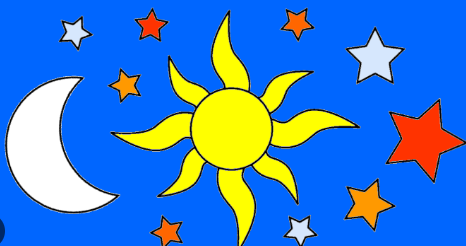 LiteracyActive Literacy Phonics and Spelling ProgrammeBig Talk WeekColourful SemanticsNumeracy2D & 3D ShapeFractions – Equal Sharing Number PatternsInfo HandlingHealth and Wellbeing Our EmotionsExpressive ArtsCatrine Show Art CompetitionDrama – RME StoriesSciencePlanet Earth : How Plants GrowThe Sun, Moon and StarsTechnology/ICTCraft, Design and Engineering